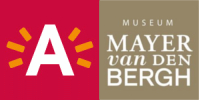 Annexe 2: Week-ends Brueghel exceptionnels en 20194 & 5 mai, 22 & 23 juin, 12 & 13 octobre et 23 & 24 novembreVisites exclusives des gravures de Brueghel Brueghel sous votre nez. Littéralement pendant les week-ends Brueghel organisés conjointement par le Musée Plantin-Moretus et le Musée Mayer van den Bergh. Ce sont là quatre occasions uniques d’examiner de très près l’œuvre sur papier de Brueghel en présence d’un spécialiste. Les plus belles gravures de Brueghel dans les collections anversoises sont précieusement conservées dans le tout nouveau dépôt du Musée Plantin-Moretus, ainsi que les 23 gravures de Brueghel appartenant au Musée Mayer van den Bergh. L’occasion vous est donnée de voir ces fragiles œuvres sur papier dans le cadre de l’année Brueghel. Derrière une vitre certes, mais de très près. Quatre présentations à la salle de lecture du Musée Plantin-Moretus pour découvrir quelques joyaux de la main de Brueghel commentées par un expert. Informations pratiquesDe 10 à 17 heuresÀ la salle de lecture du Musée Plantin-Moretus, Vrijdagmarkt 22, 2000 Anvers – sur présentation de votre billet d’entrée au musée. Capacité limitée – assurez-vous donc de retenir votre place en achetant votre billet à l’avance sur le site www.museumplantinmoretus.be